ДАТА    ДАТА    1 классЗАДАНИЕ ПОНЕДЕЛЬНИК27.041 урок - лит.чт. Учебник стр. 74-75, читаем, отвечаем на вопросы (устно)ПОНЕДЕЛЬНИК27.042 урок - русск. яз.Учебник стр. 78 упр. 1,2(выполняем только устную часть заданий)Рабочая  тетрадь стр. 41 упр.1,2ПОНЕДЕЛЬНИК27.043 урок - математикаУчебник стр. 70  зад. 1,2 (выполнить на листочке или в тетради)Учить табличку «запомни!»ПОНЕДЕЛЬНИК27.044 урок - физ-раhttps://cloud.mail.ru/public/hTwo/d3qn5PBM1ВТОРНИК28.041 урок- математика Учебник стр. 70-71 учить таблички «Запомни!»Рабочая  тетрадь стр.33  зад. 1,2,3.ВТОРНИК28.042урок - русский роднойВТОРНИК28.043 урок -русск. яз.Учебник стр. 81-82 упр. 2,3(только устную часть заданий)Рабочая  тетрадь стр. 42 упр.1,2ВТОРНИК28.044 урок - технологияФигурка ёжика.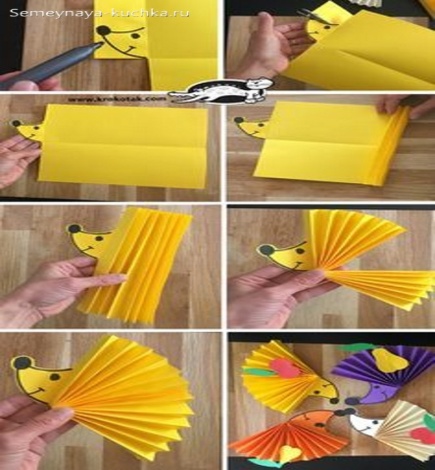 https://www.youtube.com/watch?v=eyAU5i_ctfwСРЕДА29.041 урок - лит.чт. Стихотворение В. Лунина «Тень»Учебник стр. 76-77, читаемСРЕДА29.042 урок - русск. язУчебник  стр. 82  (прочитать правило в оранжевой рамочке)Учебник  стр. 83 зад. 5 (устно)Рабочая  тетрадь стр. 43-44 упр. 3,5.СРЕДА29.043 урок - окружающий мирЗачем мы спим ночью?Учебник стр.  52- 53 Рабочая  тетрадь стр. 33  упр. 1 (2  по желанию и по возможности, так как атлас-определитель находится в классе)https://www.youtube.com/watch?v=6m18dBWhTJMСРЕДА29.044 урок- физ-раhttps://cloud.mail.ru/public/hTwo/d3qn5PBM1СРЕДА29.045 урок - музыкаУчим песню «День Победы»https://www.youtube.com/watch?v=Ww6szcCwI7U присылаем видео или аудио файлЧЕТВЕРГ30.041 урок - математика Рабочая  тетрадь стр.34 зад. 1,2Учебник стр. 72 рассмотреть ТАБЛИЦУ СЛОЖЕНИЯ + 1зад. (задание выполнить устно)Рабочая тетрадь стр. 34 зад.1,2.ЧЕТВЕРГ30.042 урок -лит.чт. Юмористические рассказы для детей Я. Тайца, Н. Артюховой Учебник стр.  7, 9-10.ЧЕТВЕРГ30.043урок -русск. яз.Учебник стр. 87 , упр.2 (устно)Рабочая тетрадь стр. 45 упр. 1,2ЧЕТВЕРГ30.044 урок - ИЗОПодготовить рисунок к 9 мая.ПЯТНИЦА01.051 урок - окружающий мир-ПЯТНИЦА01.052 урок - математика-ПЯТНИЦА01.053 урок - русск. яз.-ПЯТНИЦА01.054 урок - физ-ра (шахматы)-